ESCOLA _________________________________DATA:_____/_____/_____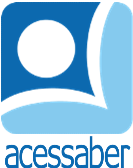 PROF:_______________________________________TURMA:___________NOME:________________________________________________________O CASACO VERMELHO E PRETOOs dois netos de vovô Edu estavam sempre brigando por uma coisa ou outra. Uma pequena trilha formava o limite entre suas fazendas.Um dia, vovô Edu decidiu dar-lhes uma lição. Ele vestiu um casaco de duas cores, que parecia vermelho de um lado e preto do outro.Lentamente, ele começou a andar pela pequena trilha.Ao vê-lo, um de seus netos disse:- Que casaco vermelho adorável, vovô!- É preto, seu panaca! - berrou o outro.Logo, os dois netos começaram a brigar sobre a cor do casaco. Enquanto isso, vovô Edu chegou ao fim da trilha e repreendeu seus netos. Os irmãos foram correndo até ele. Eles ficaram surpresos ao ver que o casaco era tanto vermelho quanto preto.- Assim é a vida - disse vovô Edu. - Vocês dois estavam certos! É só o jeito como se olha para as coisas. Para manter o amor e a paz, você só precisa olhar para as coisas da perspectiva do próximo!Os irmãos perceberam o quanto estavam errados e se abraçaram!Autor desconhecido.QuestõesQual é o título do texto?R: ____________________________________________________________________________Quais são os personagens principais da história?R: ____________________________________________________________________________Quantos parágrafos há no texto?R: ____________________________________________________________________________Qual era o problema dos netos do vovô Edu?R: ____________________________________________________________________________Como o vovô vestiu para dar uma lição neles?R: __________________________________________________________________________________________________________________________________________________________O que aconteceu quando os netos viram o vovô?R: ________________________________________________________________________________________________________________________________________________________________________________________________________________________________________O que aconteceu quando o vovô chegou ao final da trilha?R: ________________________________________________________________________________________________________________________________________________________________________________________________________________________________________Qual foi a lição dada pelo vovô?R: ________________________________________________________________________________________________________________________________________________________________________________________________________________________________________Como terminou a confusão?R: __________________________________________________________________________________________________________________________________________________________Faça uma ilustração da história: